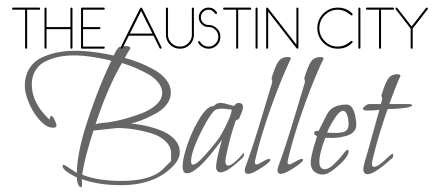 AUDITION INFORMATION NUTCRACKER 2018AUDITION TIMES:		Saturday, August 25th, 2018Ages 7-10		11:30-12:00Ages 11 -12		12:15-1:30 pm	Ages 13 and up	1:45-3:15  (and dancers who are 12+ and on pointe)		  PROFESSIONAL, SOLOIST, DEMI-SOLOIST AUDITIONS:	 Tuesday, August 28th, 2018, 6:00-7:30 pmAuditions are closed and only dancers auditioning may be in the studio during the audition process.There is a $20.00 audition fee due at the time of the audition.  Please bring cash or check only.Arrive at least 30 minutes prior to your audition time to allow for time to obtain an audition number, fill out the paperwork and warm up.  We will not see dancers who arrive late.  Dancers and parents/guardians (for dancers under 18) will need to fill out some paperwork if you have not pre-registered for auditions.The Austin City Ballet is a non-profit 501©3 tax exempt dance company.  Children must be at least 7 years old by January 1, 2018 in order to audition. Dancers will only be considered for roles on pointe if the dancer has been on pointe for at least 6 months.  Adults, men and boys are encouraged to audition even with little movement experience.  Theatrical experience is desirable.All dancers chosen for the production are required to attend weekly dance classes at their studio.  Dancers ages 7-10 must be attending at least one hour per week, and all other dancers must be attending 2 or more hours per week. All dancers will provide their own shoes and tights for the performances.  Specific styles and brands necessary will be included in your packet at the time of role acceptance.AUDITION REQUIREMENTS:Auditions will be held at The Austin City Ballet, 10401 Anderson Mill Rd, #113,Austin, TX 78750. You may pre-register for auditions by e-mailing your Audition Information Form to austincityballet@gmail.com.In order to be considered for any role in any production affiliated with The Austin City Ballet all individuals must attend auditions at the appropriate designated times.  The only exception to this is a death in the immediate family.  Former members of ACB who are unable to attend the audition due to an illness or injury will be considered by the Director and Choreographers on an individual basis and must provide a medical excuse from a doctor.  Roles will be assigned based primarily on the dancer’s technical ability and availability for rehearsals.  Contracts will be assigned to principal roles.  Dancers desiring to secure soloist and demi-soloist roles will be required to demonstrate knowledge and skill of a solo variation.  Please see list included at the end of this information sheet.AUDITION DRESS CODE:                                                                                               Female:	Simple black leotard (camisole or tank only), pink tights, pink ballet slippers, pointe shoes - only if dancer has been on pointe for at least 6 months.   Hair must be in a bun - NO BANGS.  No jewelry of any kind.Male:	Black tights / leggings, white t-shirt, black ballet shoes.  No jewelry of any kind.CAST LIST NOTIFICATION:The Cast List will be available and given out at The Austin City Ballet, on Thursday, August 30, 2018 by 5:30 pm.  Please do not call to obtain information regarding your role - NO INFORMATION WILL BE GIVEN BY PHONE.  If you are under 18 years of age, your parent or guardian must be present to dually accept the roles, financial commitments and the volunteer responsibilities.Once you have accepted your role(s), you must sign in at the designated table, and you will be given your Information Packet, at which time you will be considered cast in your role(s).  PARENTAL REQUIREMENTS:A Mandatory Parents Meeting will be held on Saturday, September 8th, 2017 at 11:30 am.Important information will be discussed at this time including contractual requirements, financial obligations, fundraising responsibilities, rehearsal and performance dates and times.  FEES FOR ADVANCED DANCERS: (mandatory participation in company class)The total fee to participate is $625.00. This fee includes company class and a production fee. The production fee covers the cost of choreographers, costumes, sets and all repair and re-creation of them. For families with more than one child participating, additional dancers will pay $525.  These fees may be paid directly by the dancer’s parents or by obtaining sponsorships.  Payment options will be discussed at the Mandatory Information Sessions during auditions on August 25, 2018.Fees may be paid in 4 installments.  The first installment of $175 is due at the time of role acceptance.  The remaining installments of $150 each are due on October 1, 2018, November 1, 2018 and December 1, 2018. Additional family members: The first installment of $150 is due at the time of role acceptance.  The remaining installments of $125 each are due on October 1, 2018, November 1, 2018 and December 1, 2018.FEES FOR DANCERS WITH CORPS ROLES:Dancers who are not required to participate in company class will pay a fee of $450.00 to participate.  (this is determined by the Director). Fees may be paid in 4 installments.   The first installment of $150 is due at the time of role acceptance.  The remaining installments of $100 each are due on October 1, 2018, November 1, 2018 and December 1, 2018.SPONSORHIPS/FUNDRAISING:Each Dancer must also obtain a minimum of $100 obtained as a sponsorship fee or in the sale of an “ad” for our Nutcracker printed program.Fees (and ad copy if applicable) are due Saturday, November 3, 2018.Details for sponsorships and advertisement information will be available at the time of role acceptance.FUNDRAISERS:Our annual “All Things Nutcracker” Wine Tasting and Silent Auction will be held at Bent Oak Winery on Saturday, October 20th from 7:00-9:00 pm.VOLUNTEER POSITIONS:Parents are also required to fulfill volunteer positions, with the bulk (but not all) of the required time being during dress rehearsal and performance weeks.REHEARSAL AND PERFORMANCE INFORMATION:STUDIO REHEARSALS:Rehearsals will begin Saturday, and Sunday, September 8 and 9, 2018 for “Camp Nutcracker”.   All additional rehearsals will occur on Saturdays and/or some Sundays, if it is more convenient for the choreographers and dancers, through December 8, 2018. All rehearsals prior to performance week will be held at The Austin City Ballet. All scheduled rehearsals are mandatory for assigned roles. The only exceptions to this are a death in the immediate family or a medical excuse from a doctorSoloists and lead roles may be required to rehearse on some weeknights as determined by the Director and will be held at The Austin City Ballet.  Rehearsal schedules will be distributed with your Information Packet at role acceptance.  Understudies must attend all scheduled rehearsals for the role assigned.No rehearsals will be held on Thanksgiving weekend (Saturday, November 25, 2018.)  Additional rehearsals may be scheduled for dancers that are available during these times.  Please do not schedule your Thanksgiving travel plans before November 18, 2018.  The rehearsal on November 17 is mandatory.THEATRE REHEARSALS: (Riverside Arts Complex – new Austin facility)Technical and dress rehearsal will be held Tuesday and Wednesday, December 11 and 12, 2018.Sponsorship/Community Performance December 13, 2018.Performances are December 14-16, 2018.Detailed schedules will be provided at the time of role acceptance.Thank you for your interest in the Austin Children’s Nutcracker!If you have further questions, e-mail austincityballet@gmail.com.  Carol Feille D’Avila, Artistic Director The Austin City BalletAUDITION #: _______						PAID:     (cash)_______ (ch)# _______THE AUSTIN CITY BALLET - AUDITION INFORMATION 2018	Name: ______________________________________	Age: _______    	DOB: ________________Names of Parent(s) or Guardian(s): __________________________________________________________Address: ____________________________________________City: ________________Zip: _____________ Phone:  (h): _____________________(o): _____________________ (c): _____________________	Father’s e-mail: _____________________________	Mother’s e-mail: ___________________________Other e-mail: _____________________________ Current Dance School: ________________________________________Name of Director: ____________________________________	School Phone#: _________________List (briefly) schools, workshops, conventions, master classes, all previous dance or acting experience:	 ________________________________________________________________________________________________________________________________________________________________________________Dance Instructor(s): ________________________________________________________________________List your current Dance Class Schedule and where you are taking the class (es): 			Circle days taken	     # of hours per week	Name of dance school									Ballet 			M-To-W-Th-Fri-Sat		__________		___________________________Pointe			M-Tu-W-Th-Fri-Sat		__________		___________________________Jazz 			M-Tu-W-Th-Fri-Sat		__________		___________________________Tap 			M-Tu-W-Th-Fri-Sat		__________		___________________________Modern 	 	M-Tu-W-Th-Fri-Sat		__________		___________________________Musical Theatre 	M-Tu-W-Th-Fri-Sat		__________		___________________________DATES/DAYS YOU ARE NOT ABLE TO REHEARSE:______________________________________________________________________________________________________________________________________________________________________________________________________________________________________________________________________________________________________VARIATION(S) TO BE PERFORMED: :(you may audition for more than one role up to 3 variations)If attending additional audition for soloist, demi soloist roles, please list variations you are presenting)__________________________________________________________________________________________________REQUIRED VARIATIONS FOR PROFESSIONAL, SOLOIST AND DEMI SOLOIST ROLESMust be performed for consideration of the Sugarplum FairyNutcracker:https://www.youtube.com/watch?v=zV1qLYukTH8Must be performed for consideration of the roles of Snow Queen, Rose QueenDon Quixote: https://www.youtube.com/watch?v=3iTBHVeUDgohttps://www.youtube.com/watch?v=XoD1kGIxHVYLa Bayadere:https://www.youtube.com/watch?v=mH80xkN0dPMSwan Lake:https://www.youtube.com/watch?v=8tDbfBIPn0oMust be performed for consideration of the roles of Older Clara, Dewdrop Fairy, Reed FluteGiselle:https://www.youtube.com/watch?v=DzitOyYnWhchttps://www.youtube.com/watch?v=BRS_NHMP9vQRaymonda:https://www.youtube.com/watch?v=s6Ano2auiJkSwan Lake:https://www.youtube.com/watch?v=8tDbfBIPn0oMust be performed for consideration of the role of Arabian soloistLa Bayadere:https://www.youtube.com/watch?v=Fm9k3D4AwoMMust be performed for consideration of the role of Spanish soloistDon Quixote:https://www.youtube.com/watch?v=CQrjYHEDygwThese variations can be seen for all other soloist and demi soloist roles: (including Young Clara, Dolls in Act One and demi soloist roles in Waltz of the Snowflakes, Reed Flute, Russian, Chinese, Waltz of the Flowers) You may do these variations in flat shoes and modify choreography to meet your technical ability.Sleeping Beauty Fairies:https://www.youtube.com/watch?v=73xEe5NRVNI (choose any of the variations)La Sylphide:https://www.youtube.com/watch?v=ficnx9rc6HgSwan Lake:https://www.youtube.com/watch?v=frcvp_AzdLMGrand Pas Classique:https://www.youtube.com/watch?v=BxSG6wYxOP8The Fairy Doll:https://www.youtube.com/watch?v=0SNeF4xf2FIhttps://www.youtube.com/watch?v=CYdIaAFSyP0 (choose any of the 5)